RIEPILOGO FASI OFFERTA TELEMATICA: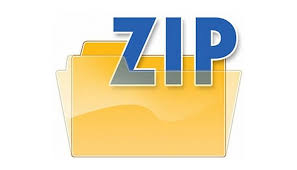 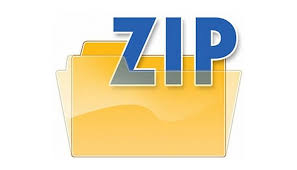 